ВРИО директора ГБПОУ «Пензенский колледж искусств»Л.Н. Самойлинойот ______________________________________________________________________________________________(ф.и.о. поступающего)Проживающий(ая) по адресу: _______________________________________________________________________________________________________________________Паспорт _____________ ____________________________серия         	 		       номерВыдан __________________________________________________________________________________________Согласие абитуриента на обработку персональных данныхЯ, _______________________________________________________________________________________________________ даты рождения, паспорт _________________________________________________________________________________________________________________________________________(серия, номер, когда и кем выдан)зарегистрированный(ая) по адресу: ____________________________________________________________________________________________________________________________________________________,В соответствии с пололжениями статьи 9 Федерального закона от 27 июля 2006г. №152-ФЗ «О персональных данных”, главы 14 ТК РФ настоящим даю свое согласие ГБПОУ «Пензенский колледж искусств» на обработку моих персональных данных, включая сбор, запись, систематизацию, накопление, хранение, уточнение (обновление, изменение), извлечение, использование, обезличивание, блокирование, удаление, уничтожение персональных данных, полученных в целях формирования личных дел учащихся.Согласие дается на обработку следующих персональных данных:фамилия, имя, отчество;дата и место рождения;гражданство;сведения о знании иностранных языков;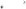 образование (наименование учебного заведения, год окончания, документ об образовании, квалификация, специальность);профессия; стаж работы (общий, непрерывный, дающий право на выслугу лет); семейное положение;состав семьи (степень родства (ближайшие родственники, Ф. И. О. родственников, годы их рождения);паспорт (номер, дата выдачи, кем выдан); адрес места жительства (по паспорту, фактический), дата регистрации по месту жительства;номер телефона (домашний, сотовый);сведения о воинском учёте;сведения о состоянии здоровья;сведения об имеющихся наградах (поощрениях), почётных званиях;сведения о номере и серии страхового свидетельства государственного пенсионного страхования;сведения о социальных льготах (в соответствии с действующим законодательством Российской Федерации);биометрические персональные данные (личные фотографии);другие персональные данные, необходимые образовательному учреждению в соответствии с действующим законодательством Российской Федерации в области персональных данных.В соответствии с положениями части 2 статьи 9 Федерального закона от 27 июля 2006 г. № 152-ФЗ «О персональных данных» оставляю за собой право отозвать данное согласие. Ответственность за неблагоприятные последствия отзыва согласия беру на себя.Настоящее согласие действует в течение периода обучения гражданина в ГБПОУ «Пензенский колледж искусств».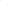 ____________________/_____________________________(подпись)                                                     (Ф.И.О.)«_______» _________________________________ 202___г.